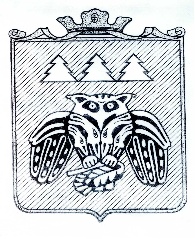 РАСПОРЯЖЕНИЕадминистрации муниципального образования муниципального района «Сыктывдинский»«Сыктывдiн» муниципальнöй районынмуниципальнöй юкöнса администрациялöнТШÖКТÖМот 3 декабря 2018 года    					                               № 269 - рОб утверждении плана проведения антикоррупционной экспертизы муниципальных нормативных правовых актов в 2019 годуВ соответствии с Федеральным законом Российской Федерации №172-ФЗ от 17 июля 2009 года «Об антикоррупционной экспертизе нормативных правовых актов», Законом Республики Коми от 29 сентября 2008 года № 82-РЗ «О противодействии коррупции в Республике Коми», решением Совета муниципального образования муниципального района № 31/2-11 от 26 февраля 2014 года «О проведении антикоррупционной экспертизы решений Совета муниципального  образования муниципального района «Сыктывдинский» и их проектов»,1. Утвердить План проведения антикоррупционной экспертизы муниципальных нормативных правовых актов на 2019 год согласно приложению.2. Настоящее распоряжение вступает в силу со дня его официального опубликования.И.о. руководителя администрациимуниципального района                                                                          Л.Ю. ДоронинаПриложение  к распоряжению администрации МО МР «Сыктывдинский»от «3» декабря  2018 г. №269-рПлан проведения антикоррупционной экспертизы муниципальных нормативных правовых актов на 2019 год№ п/пНаименование нормативного правового акта Сроки проведения1Устав муниципального образования муниципального района «Сыктывдинский», утвержденный решением Совета муниципального образования муниципального района 28.04.2017 N 18/4-2II квартал 2019 г